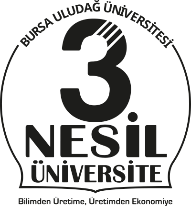 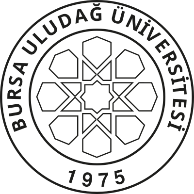 T.C.			BURSA ULUDAĞ ÜNİVERSİTESİMÜHENDİSLİK FAKÜLTESİ DEKANLIĞIBİLGİSAYAR MÜHENDİSLİĞİ BÖLÜMÜMezuniyet Komisyonu Başkanlığına
MEZUNİYET DÖNEMİ  	20___ -  20___ 		GÜZ / BAHAR / YAZ	U.Ü. Önlisans ve Lisans Öğretim Yönetmeliği hükümleri gereğince müfredatımda yer alan tüm dersleri ve çalışmaları başarı ile tamamlayarak mezuniyet için gerekli koşulları sağlamış bulunmaktayım. 	Mezuniyet işlemlerinin başlatılması için bilgilerinizi ve gereğini arz ederim.	Tarih:	İmza :U.Ü. Önlisans ve Lisans Öğretim YönetmeliğiMADDE 37 – (1) Kayıtlı olduğu önlisans programında en az 120 AKTS kredilik; lisans programında en az 240 AKTS kredilik; Veteriner Fakültesinde en az 300 AKTS kredilik; Tıp Fakültesinde en az 360 AKTS kredilik dersi başarı ile tamamlayan, genel not ortalaması en az 2.00 olan ve programa ait alması gereken derslerin tüm yükümlülüklerini yerine getiren öğrenciye, kayıtlı olduğu programın lisans veya ön lisans diploması, diploma eki ve not durum belgesi (transkript) verilir.GEÇİCİ MADDE 1- (1) 2013-2014 Eğitim–Öğretim Yılı ve daha öncesinden üniversiteye kayıt yaptıran öğrenciler, mezuniyet için gereken AKTS kredi yükünü sağlayamamaları durumunda, kayıtlı oldukları programın tüm ders ve çalışmalarından başarılı olmaları ve GANO’sunun en az 2.00 olması halinde mezun olmaya hak kazanır. NOT: İmza sahipleri formdaki bilgilerden sorumludur.RİT-FR-ÖİD-88/00Öğrenci NoAdı SoyadıFakülteBölüm TelefonuE-Posta____________@uludag.edu.tr  YARIYIL / YIL SONU / BÜTÜNLEME SONU MEZUN  EK SINAV SONU MEZUN  YAZ ÖĞRETİMİ SONU MEZUN  STAJ SONU MEZUN